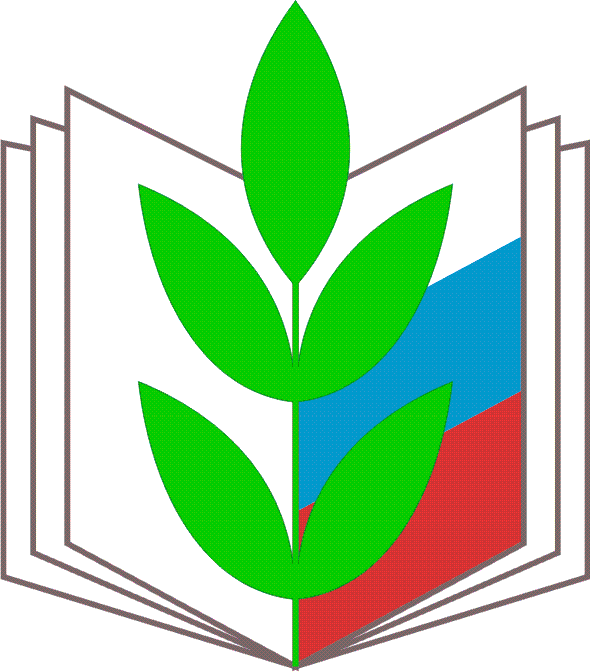 Публичный отчет о работе территориальной организации Профсоюза  работников народного образования и науки РФ Александровского муниципального округаза 2022 год.г. Александровск 2022г.I. Общая характеристика.В своей деятельности профсоюзная организация руководствуется Уставом профсоюза, Законом РФ «О профессиональных союзах их правах и гарантиях деятельности», действующим законодательством, нормативными актами. Основными целями территориальной организации Профсоюза работников образования АМО (Александровского муниципального округа) – представление и защита индивидуальных и коллективных трудовых, социально - экономических прав и интересов членов профсоюза в вопросах занятости, трудовых отношений, условий и оплаты труда, охраны здоровья и соблюдения социальных гарантий работников образования. Основные направления деятельности территориальной организации Профсоюза работников образования:  совершенствование и повышение эффективности профсоюзной  деятельности по защите профессиональных, трудовых, социально-экономических прав и интересов членов профсоюза. сохранение действующих социальных льгот и гарантий. повышение социального статуса работников отрасли народного образования. укрепление и развитие социального партнерства, взаимопомощи и сотрудничества. осуществление общественного контроля по соблюдению Трудового законодательства и охраны труда. укрепление здоровья членов профсоюза, содействия их творческому развитию.По состоянию на 1 января 2023 года в структуру территориальной организации Профсоюза работников народного образования и науки РФ Александровского муниципального округа входят 6 первичных профсоюзных организаций в образовательных учреждениях АМО. Две из них находятся в общеобразовательных учреждениях, три в организации дошкольного образования и одна первичная организация дополнительного образования. Общий охват профсоюзным членством на 01.01.2023 года составляет - 18 %. II. Основные формы и методы работы в 2022 г.Основные направления деятельности Александровской территориальной организации профсоюза образования, направленные на улучшение условий труда и повышение уровня жизни работников системы образования – это: контроль прохождения курсовой подготовки, повышения квалификации работников образования и членов профсоюза, информирование педагогических работников об изменениях в законодательстве и проведение разъяснительной работы, оказание бесплатной юридической помощи членам профсоюза, отдых и оздоровление работников образования, оказание материальной помощи.проведение аттестации работников образования АМО.Руководящим органом является Президиум территориальной организации профсоюза АМО, в состав которого входят 7 человек, районная ревизионная комиссия – 3 человека. В 2022 году было проведено 4 заседания президиума, рассматриваемые вопросы:«О статистических отчётах первичных профсоюзных организаций», «Об итогах работы за 2021г.»«Об утверждении плана на 2022 год»«Анализ состояния профсоюзного членства в районной организации Профсоюза»,«О выписке газеты «Профсоюзный курьер»,  «О санаторно-курортном лечении»,«Об оказании материальной помощи»,«О работе с молодежью»«О работе по мотивации профсоюзного членства в первичных профорганизациях», «Об участии в конкурсе «На лучшую наглядную профсоюзную агитацию», «О проведении мероприятий посвященных Дню весны и труда в онлайн формате»,«О необходимости проведении вакцинации работников образовательных учреждений АМО»«Об участии в конкурсе «Профсоюзные таланты»,«О награждении членов профсоюза в День профсоюзного активиста»,«О поздравлении членов профсоюза с Новым годом».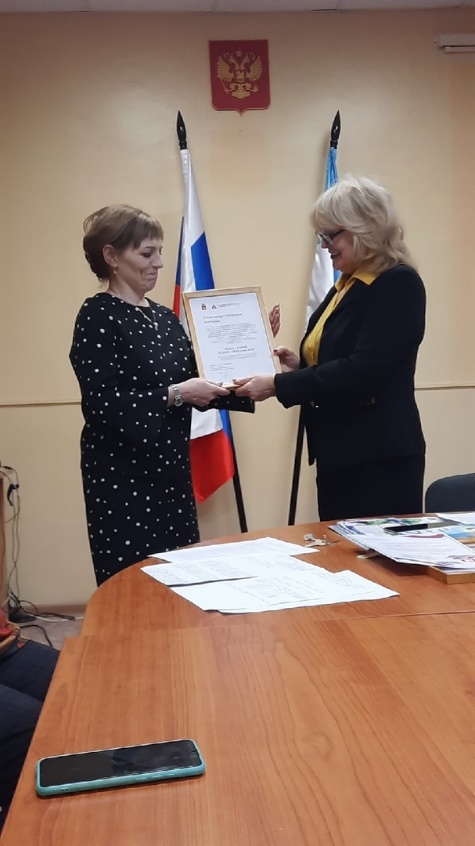 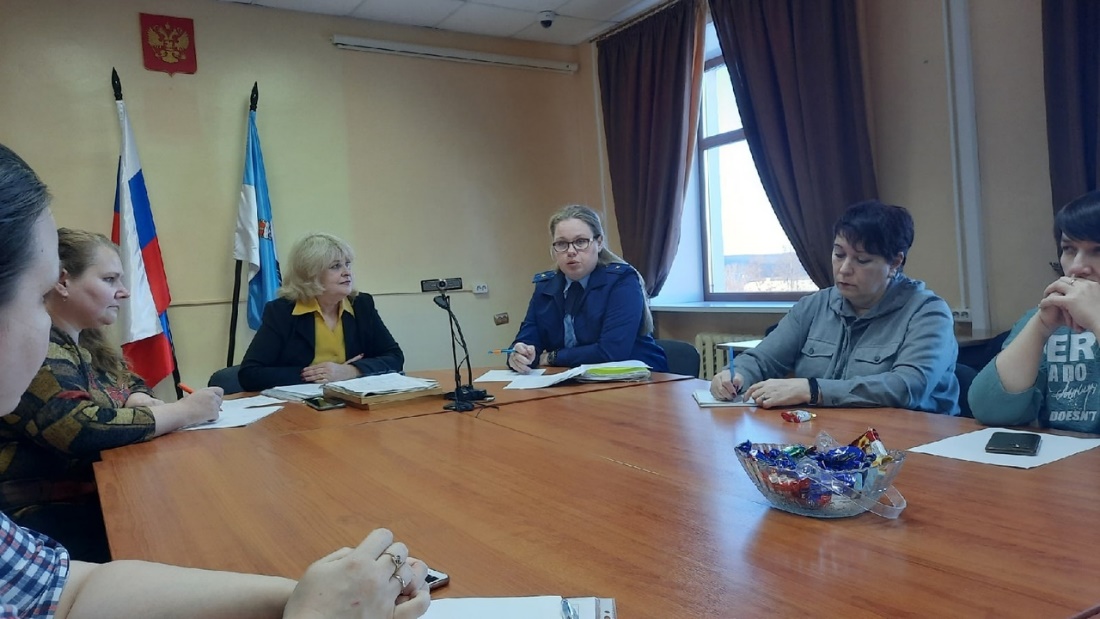 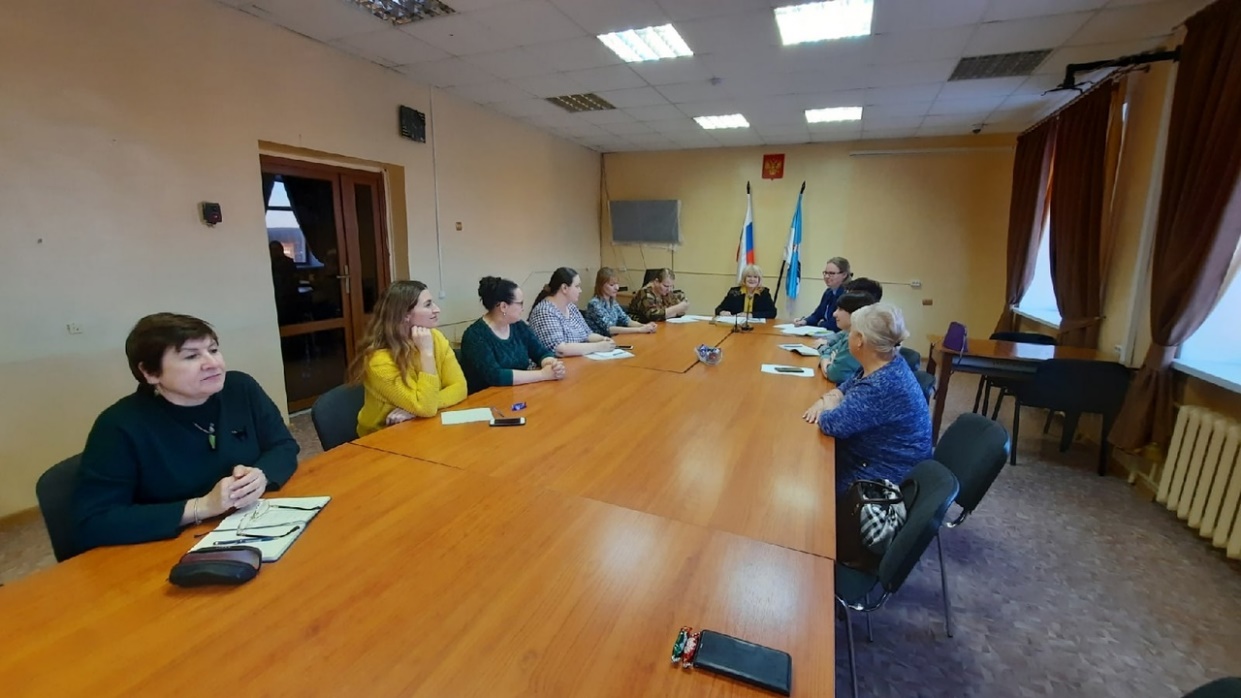 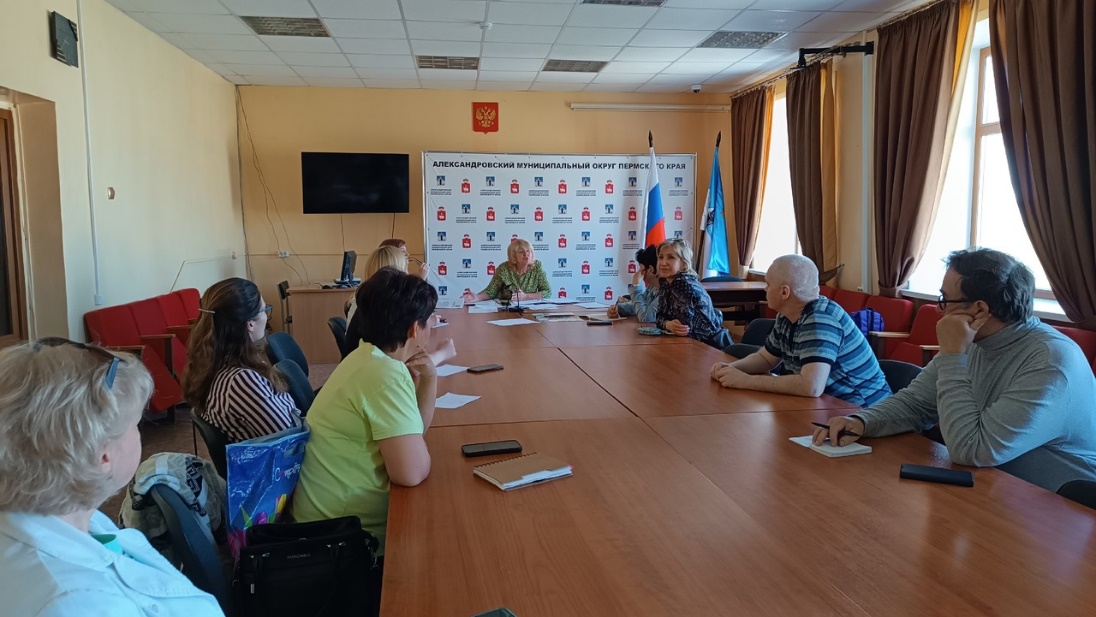 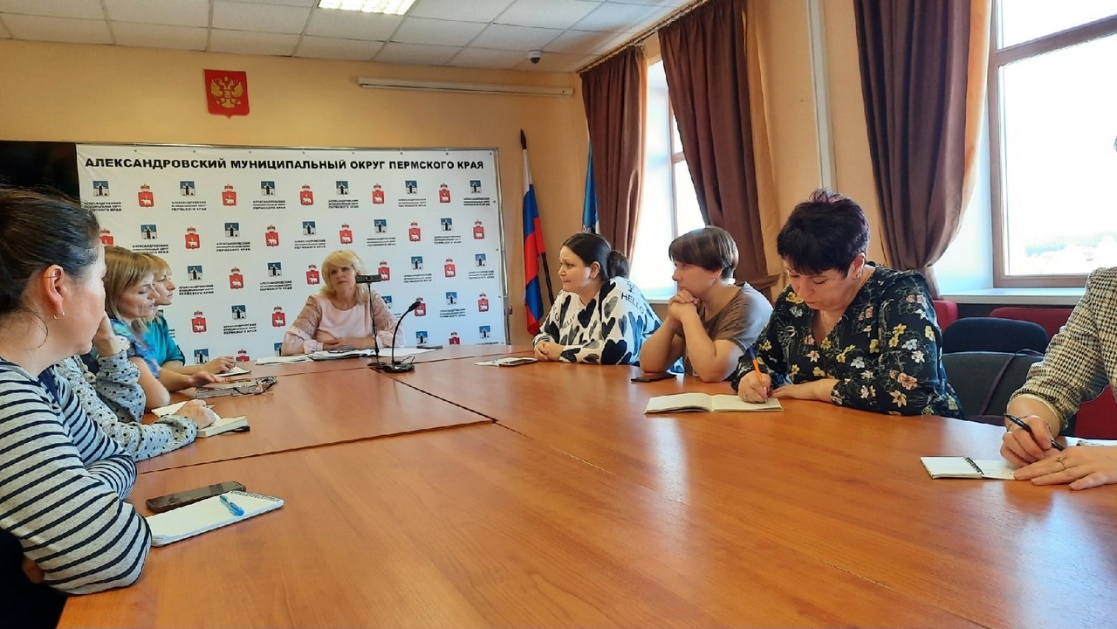 С целью совершенствования организационно-уставной деятельности и информационной работы Президиум работает над повышением уровня информационно-аналитической деятельности первичных профсоюзных организаций, назначен ответственный член Президиума по своевременному информированию членов Профсоюза. Осуществляется следующая работа:- проводится рассылка документов через электронную почту;- создана и ведется  2-е группы в ВКонтакте: «Профсоюз АМО» и «Профсоюз образования АМО»,- создан чат председателей профсоюзных первичных организаций АМО в электронном приложении Watsap- каждой ППО создана беседа в ВК.- ведется работа с городской газетой «Боевой путь»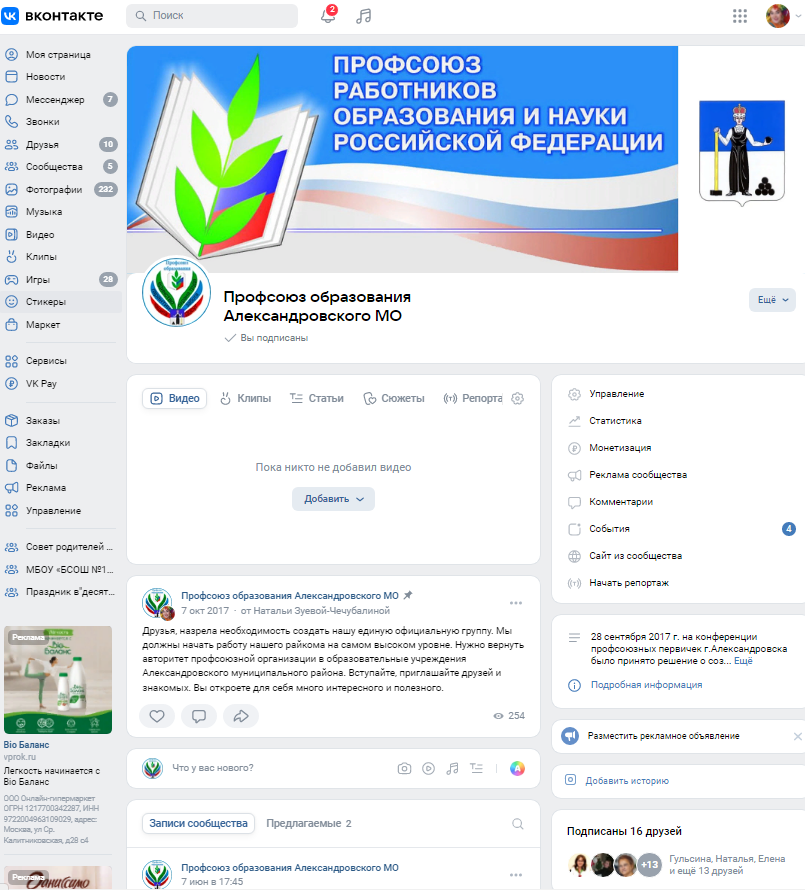 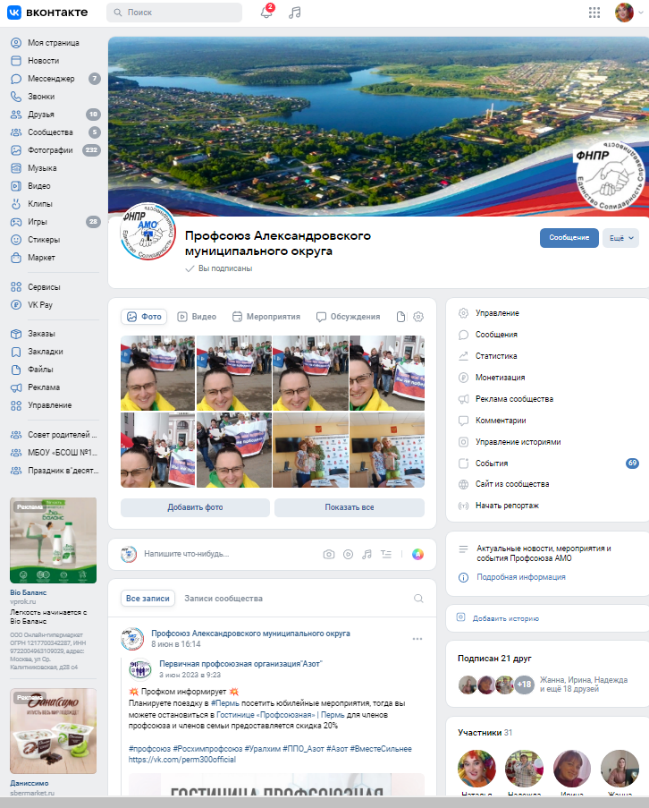 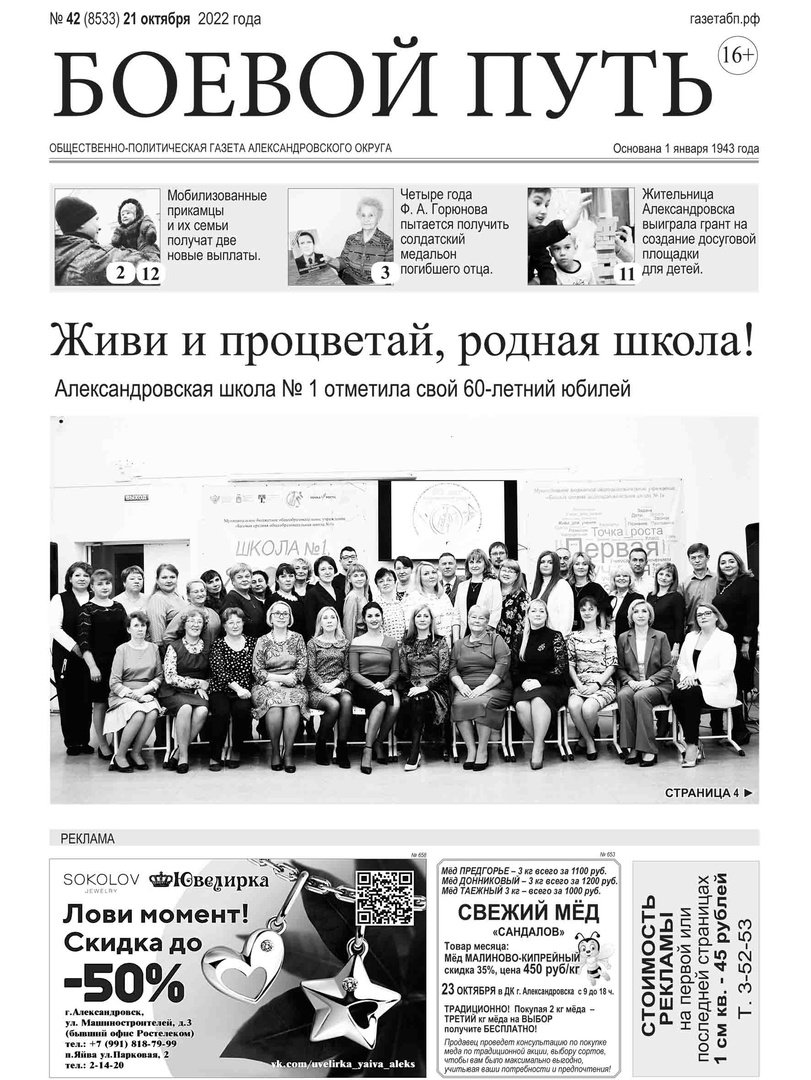 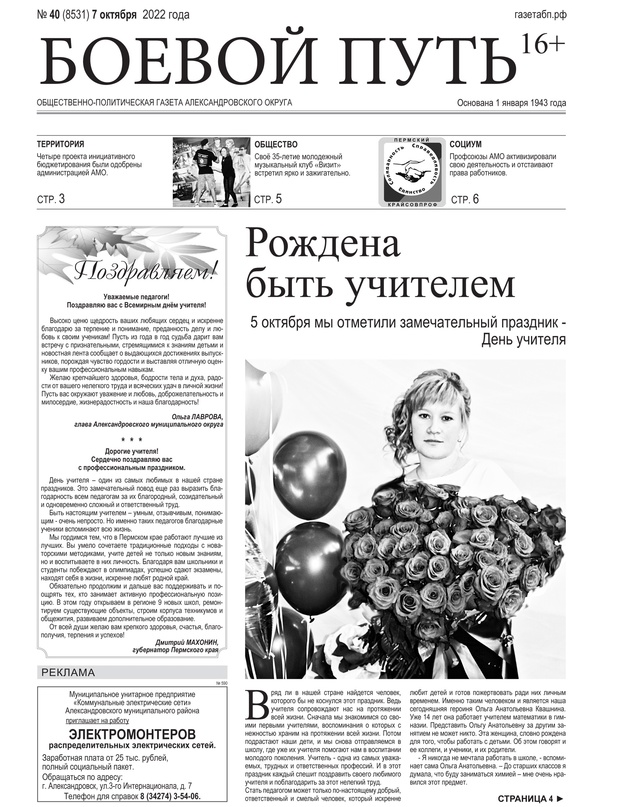 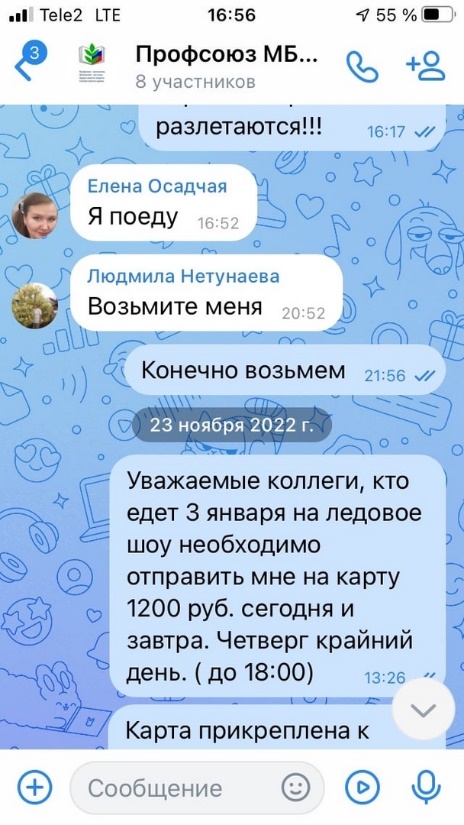 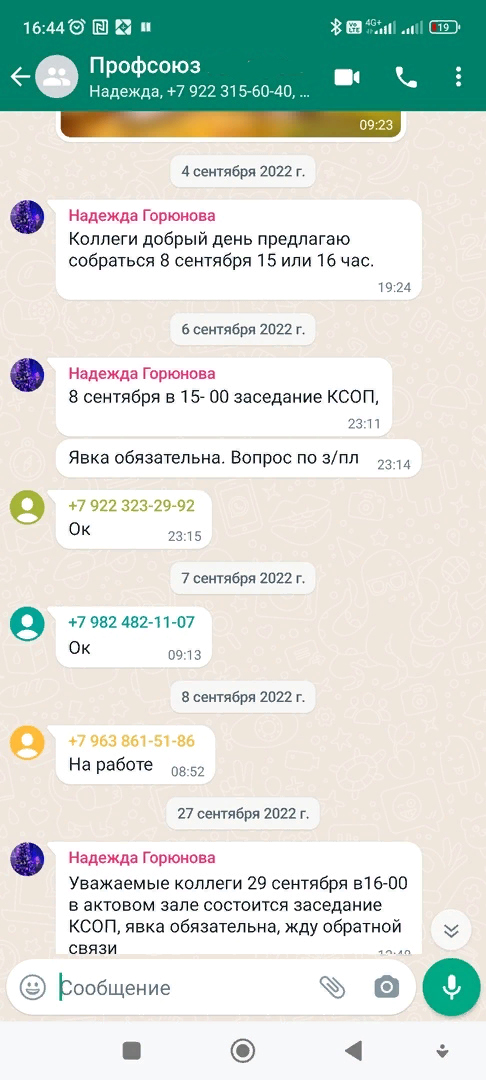 Усиленное внимание к информационной работе дало возможность достойно оформить содержательную основу профсоюзных уголков в первичных профсоюзных организациях. К сожалению профсоюзный уголок размещен не во всех первичных организациях. С целью дальнейшего развития и повышения эффективности этого направления необходимо усилить информационную работу и довести до всех работников образовательных учреждений АМО. . 	В 2022 г. Территориальная организация  Профсоюза АМО продолжила работу по реализации постановления Исполкома Профсоюза «О цифровизации Общероссийского Профсоюза образования». В 2022 г. основные усилия были направлены на заполнение информационной системы (АИС) на всех уровнях, сделаны пробы формирования статистического отчета в форме АИС.III.  Яркие мероприятия и конкурсы в 2022 г. Ежемесячно председатель территориальной организации учувствует в аттестационной комиссии работников образования АМО. А так же принимает участие в заседаниях думы АМО, аппаратном совещании Главы АМО и в подготовке вопросов трехсторонней комиссии. В 2022 году Александровские члены профсоюза образования приняли участие в краевом фестивале творчества «Профсоюзные таланты». В 2022 года профактив территориальной организации профсоюза образования и науки АМО был награжден почетными грамотами Грамота Крайсофпрофа:Казанцев Е.В. – председатель ППО МБОУ «Гимназии»Ябурова М.В. – председатель ППО МБДОУ «Детский сад №23»Грамотами Профсоюза образования и науки Пермского края награждено 5 человек. Наша территориальная организация принимала участие в работе акций:  «Праздник мира и труда»;"Окна Победы"«Вода России»«МЫВМЕСТЕ»;«Новогодний подарок Защитнику Отечества»«Поможем нашим солдатам!»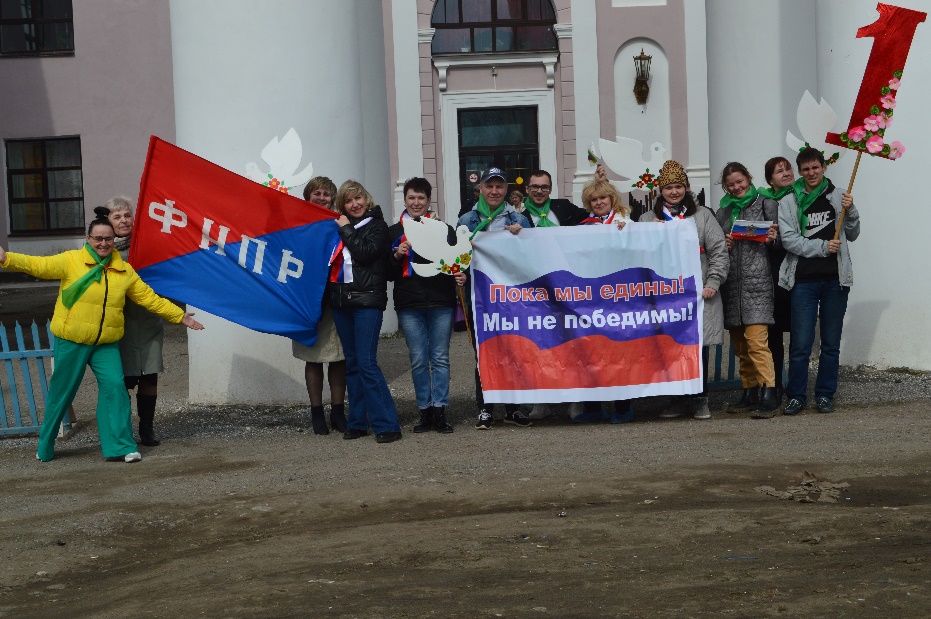 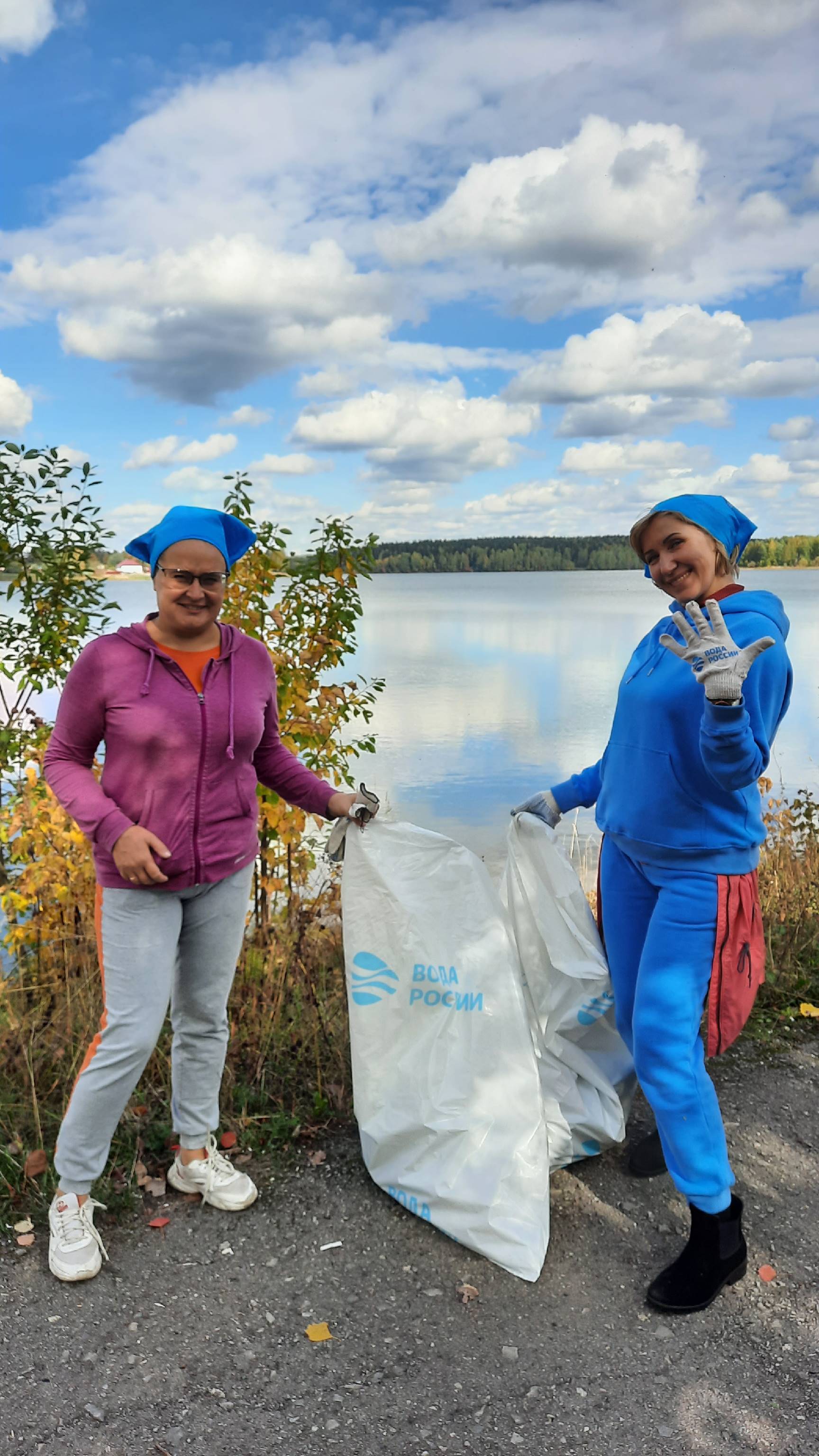 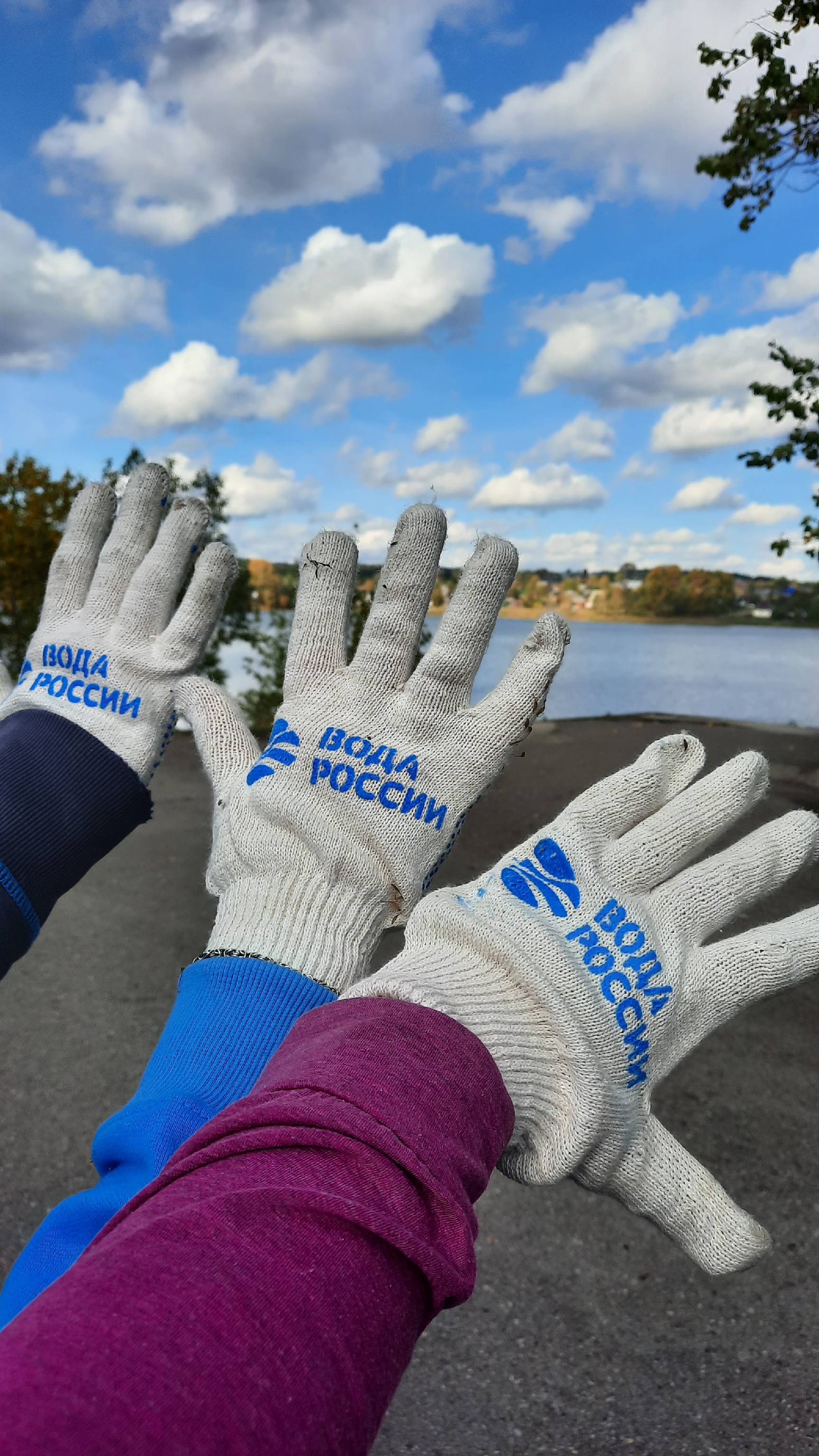 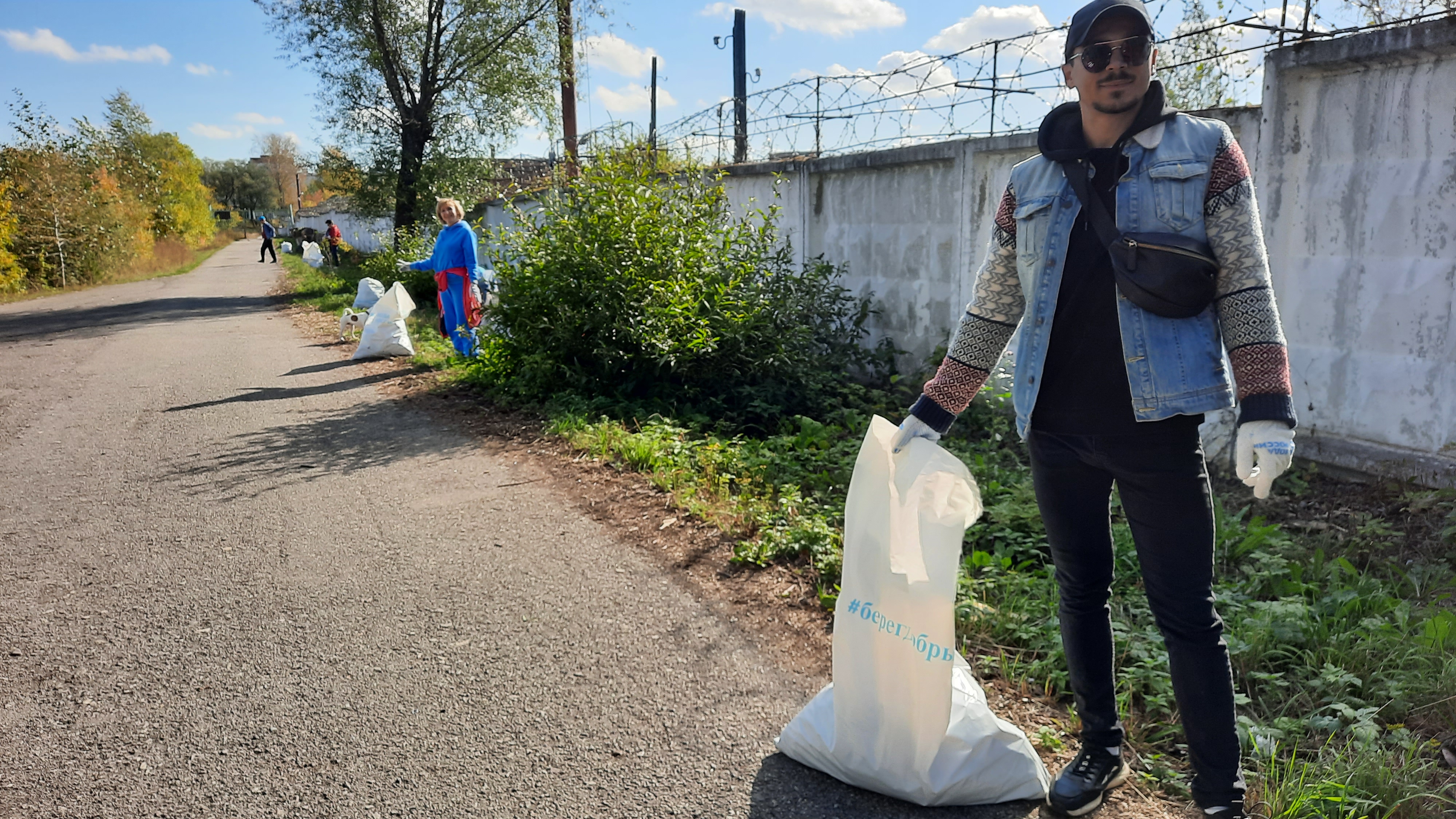 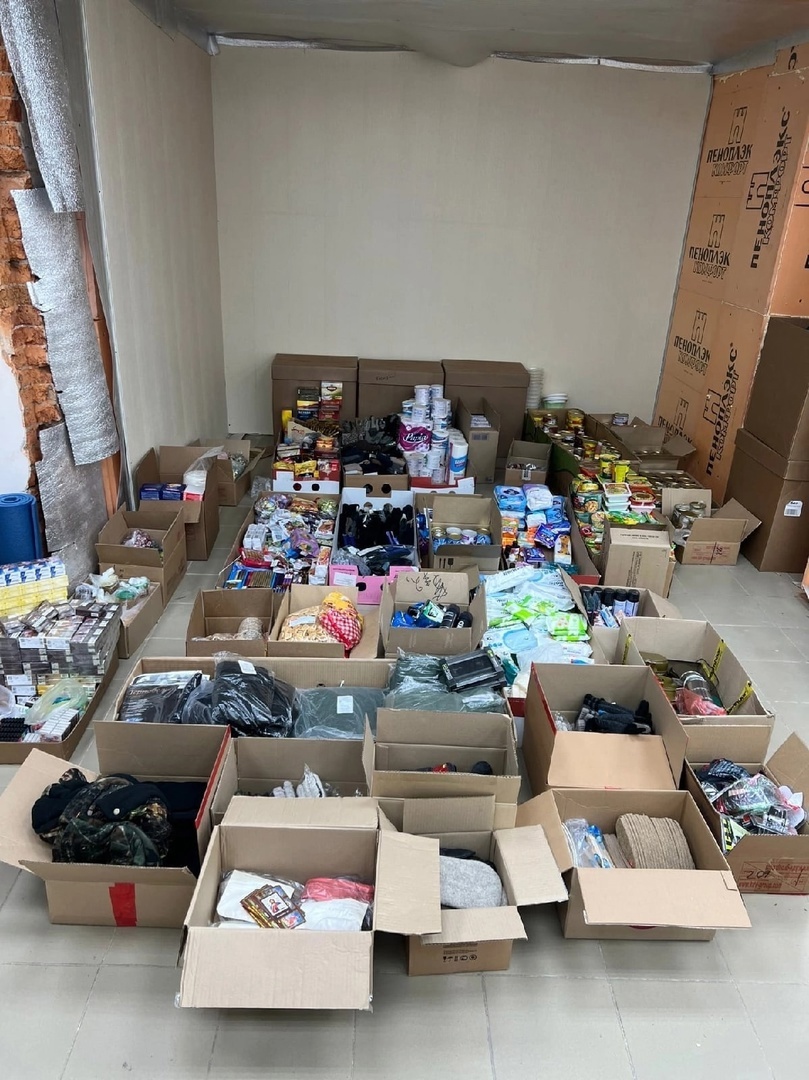 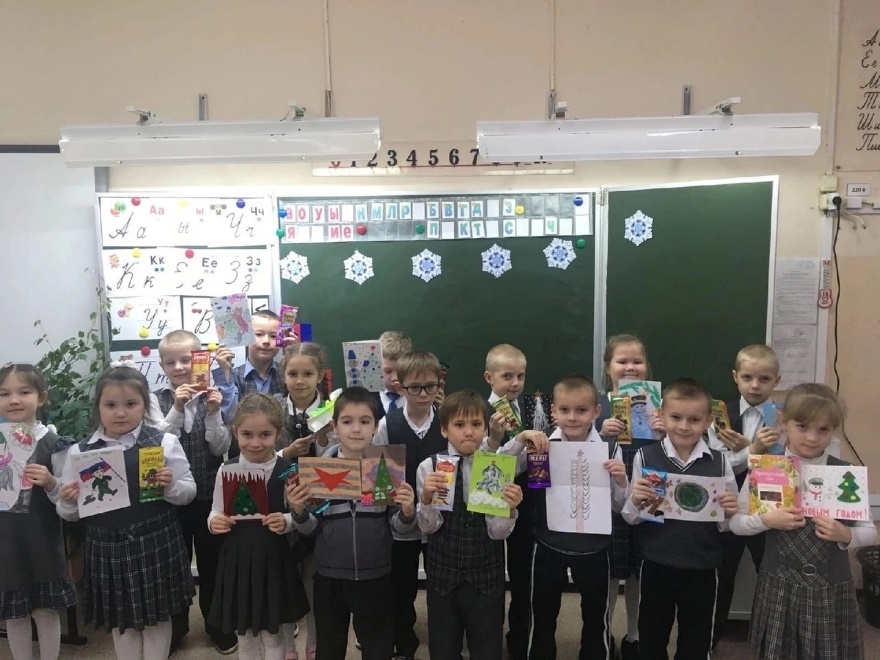 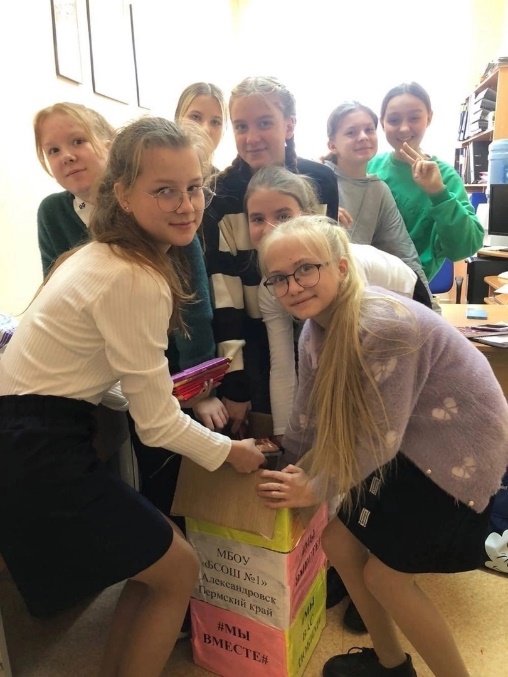 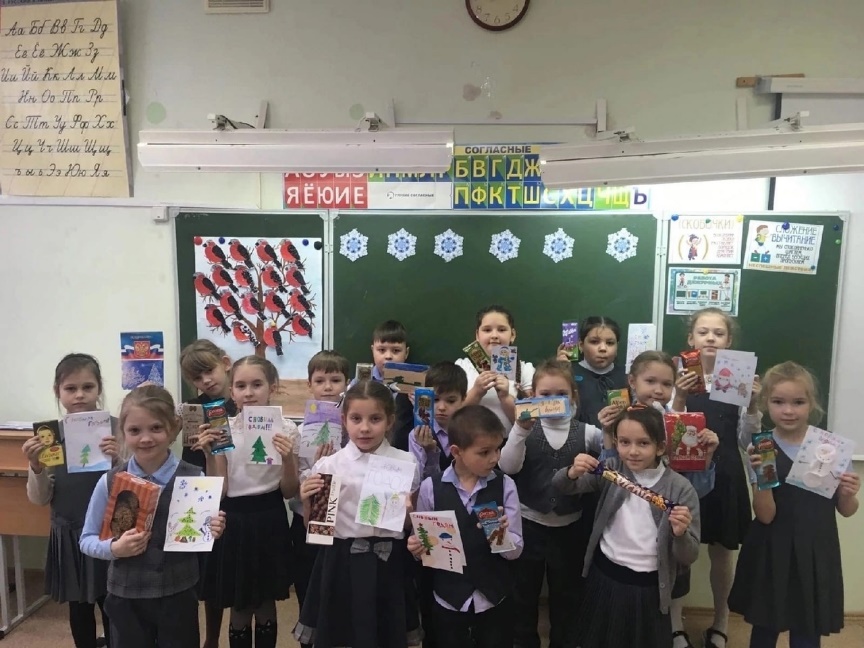 В 2022 году стали юбилейными датами для двух образовательных учреждений МБОУ «СОШ №1» и МБОУ «Гимназия», территориальная организация профсоюза АМО приняла участие в организации, поздравлении и награждении данных учреждений.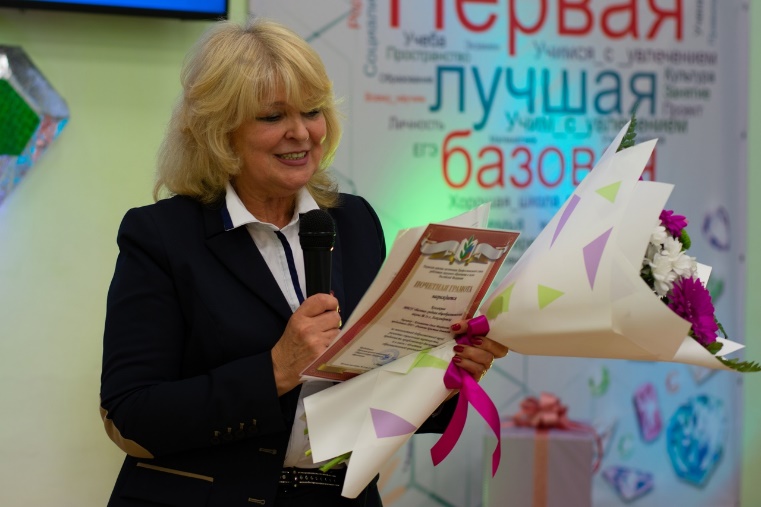 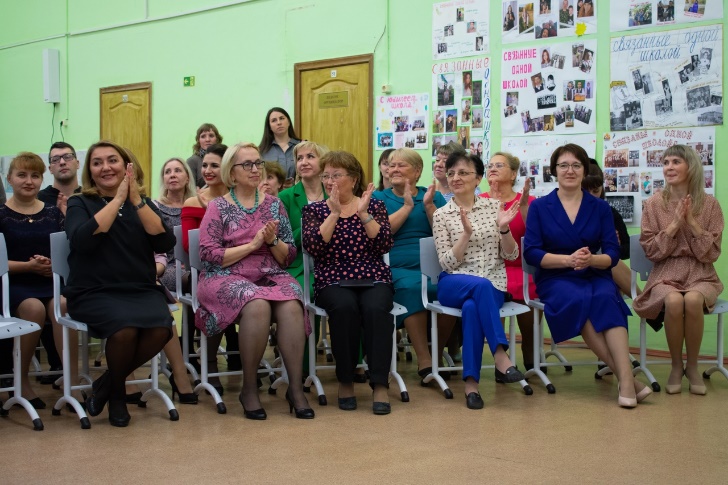 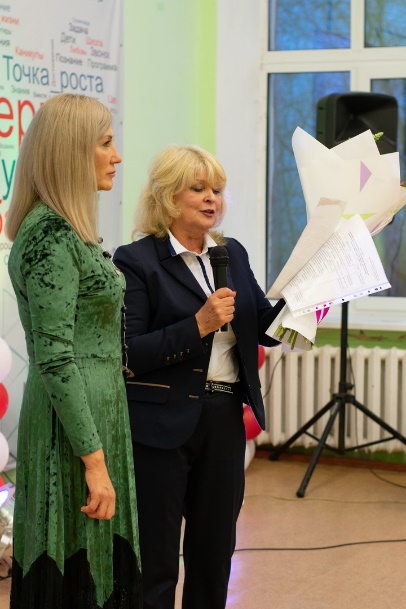 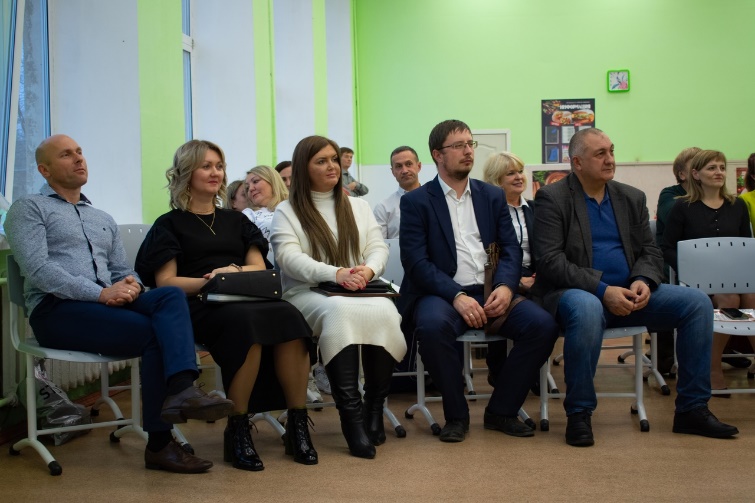 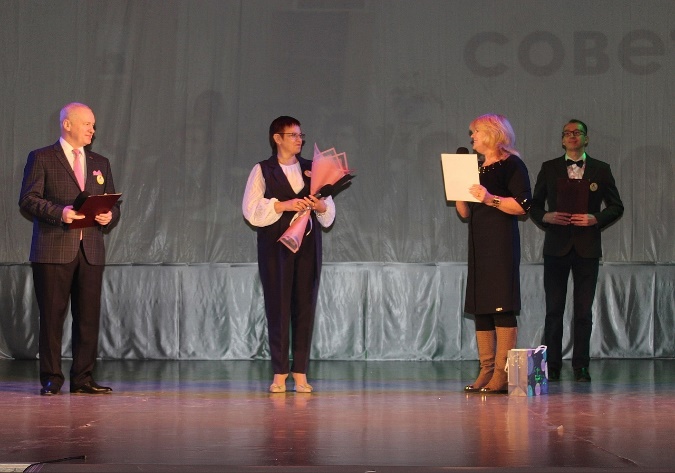 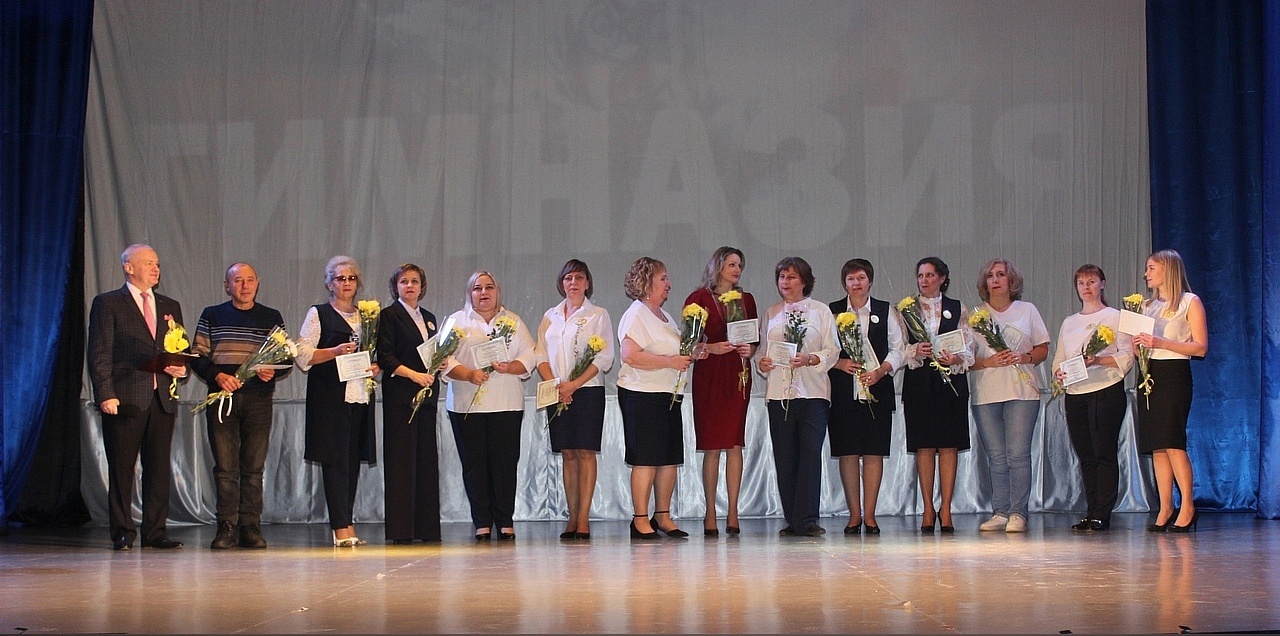 В 2022 году в России отметили 100 – летний юбилей пионерской организации, территориальная организация профсоюза АМО приняла участие в организации и поздравлении пионеров-ветеранов. 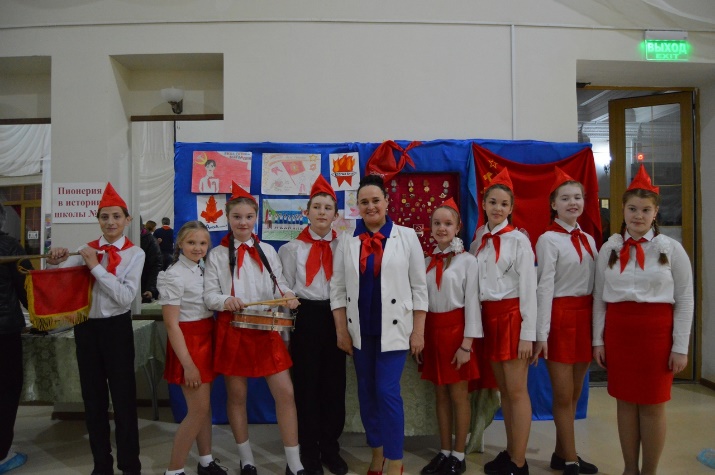 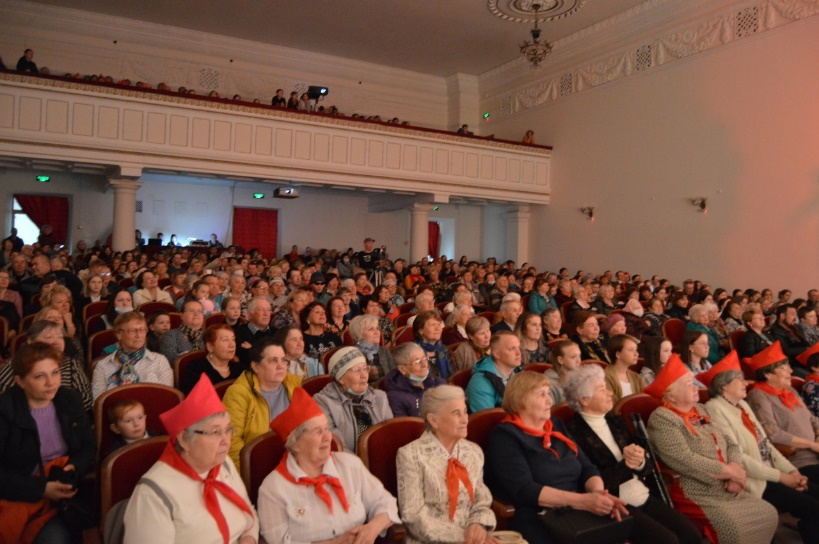 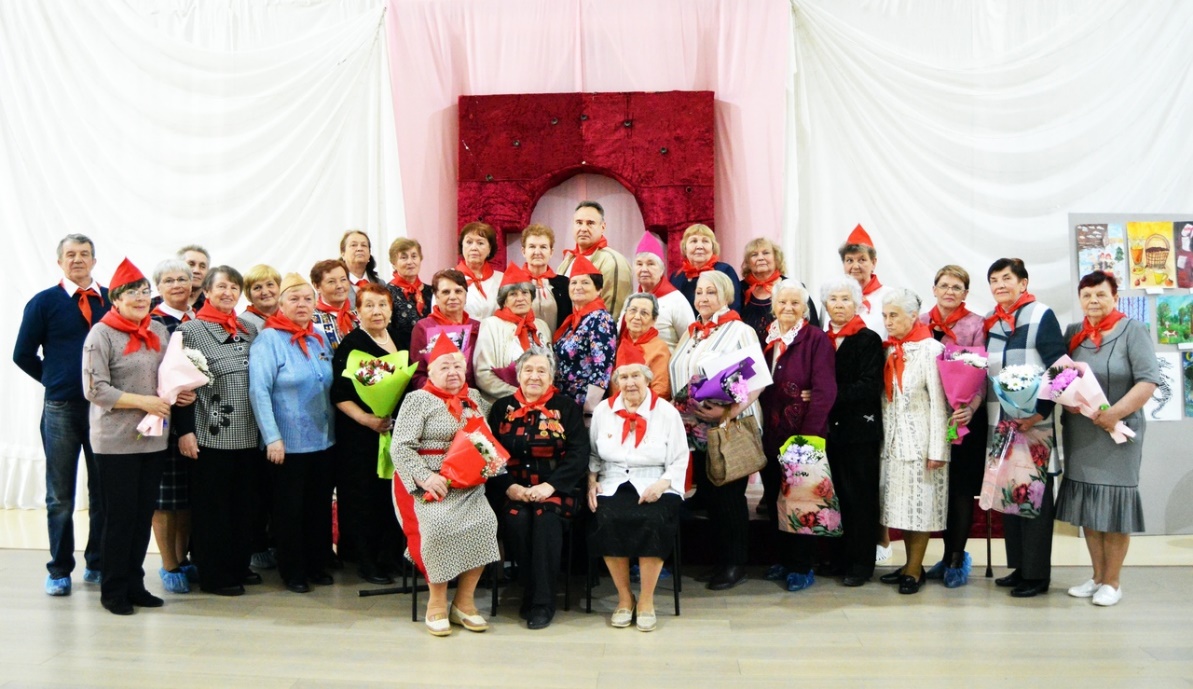 Территориальная организация профсоюза АМО приняла участие в организации и проведении торжественного поздравления педагогов АМО 5 октября 2022 года на праздничном концерте «Большая перемена» 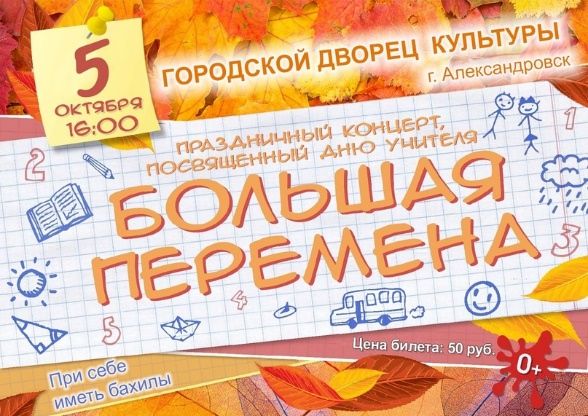 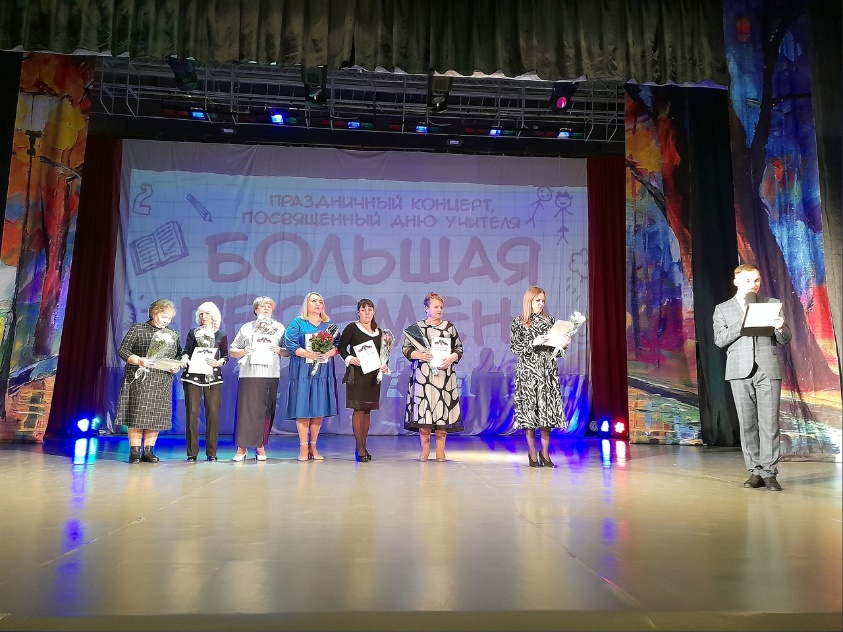 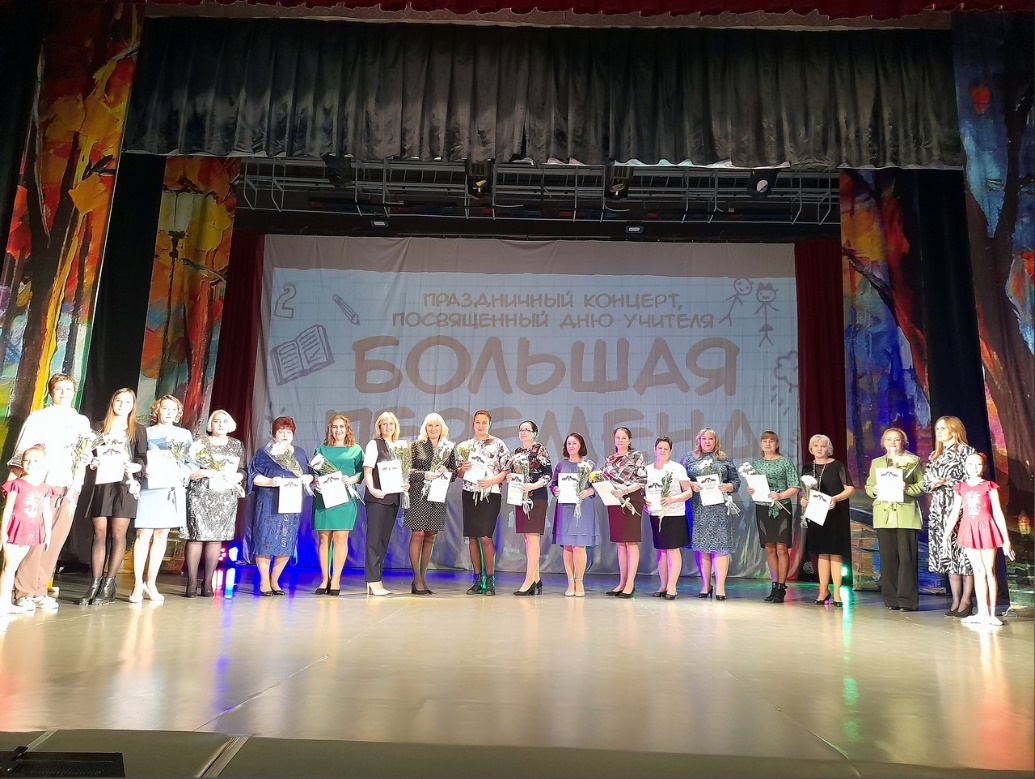 IV. Участие в программе «Отдых и оздоровление с профсоюзом»В 2022 году, программа оздоровления работников образования реализована в полном объеме. В территориальной организации Профсоюза образования на местах были проведены различные культурно-массовые мероприятия: День работника дошкольного образования. «Детский сад №23» 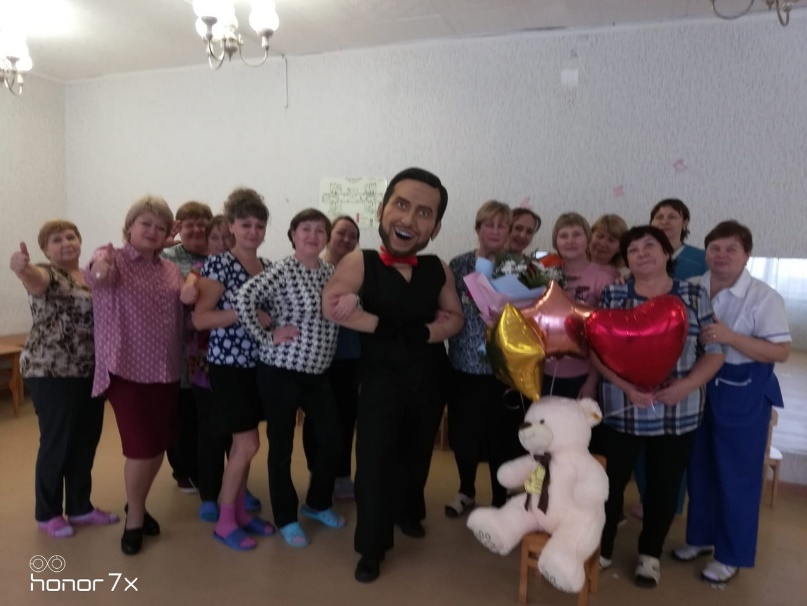 «Детский сад №19»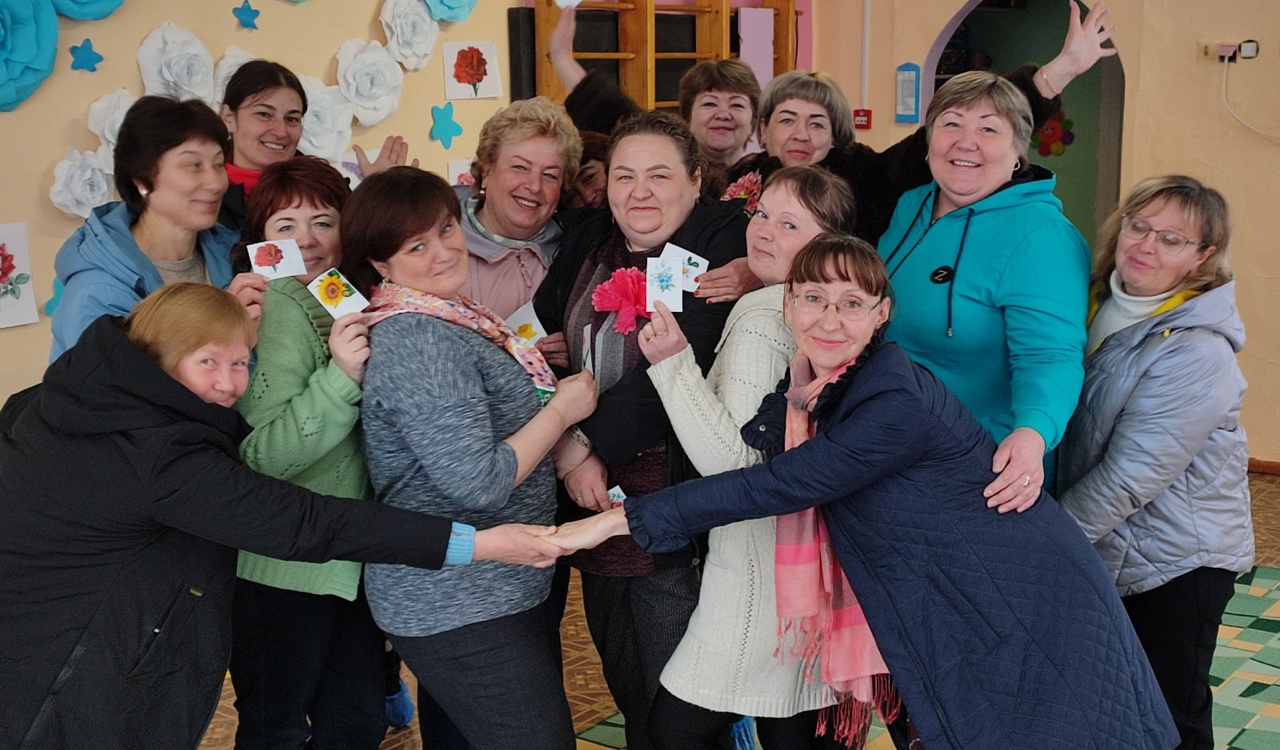 «Детский сад №16»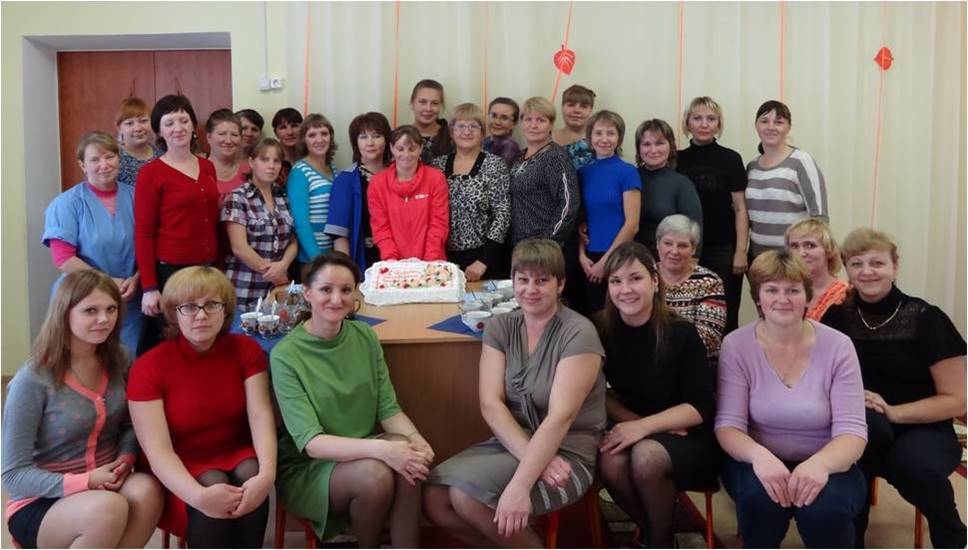 Тренинг для воспитателей «Детский сад №23»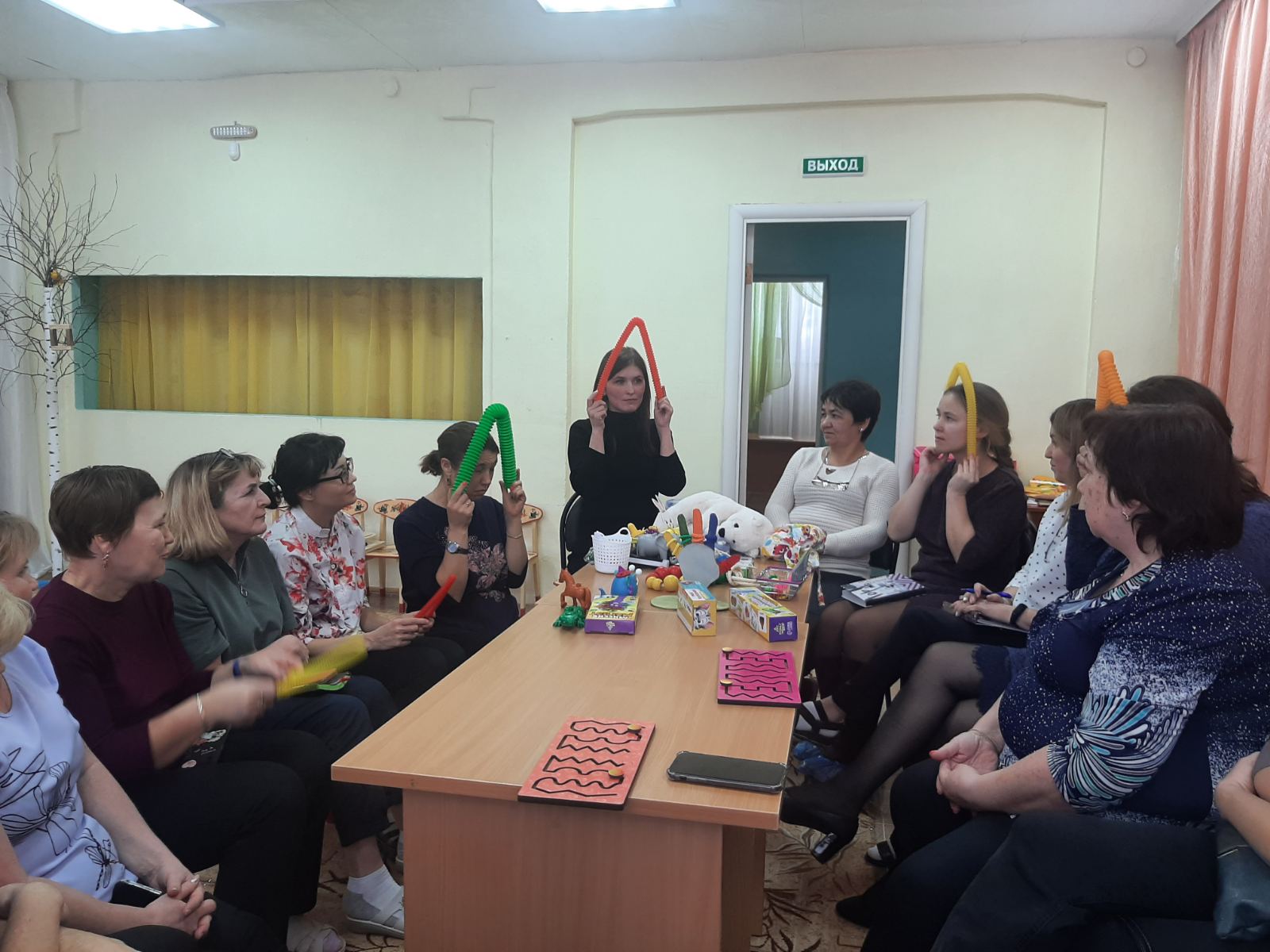 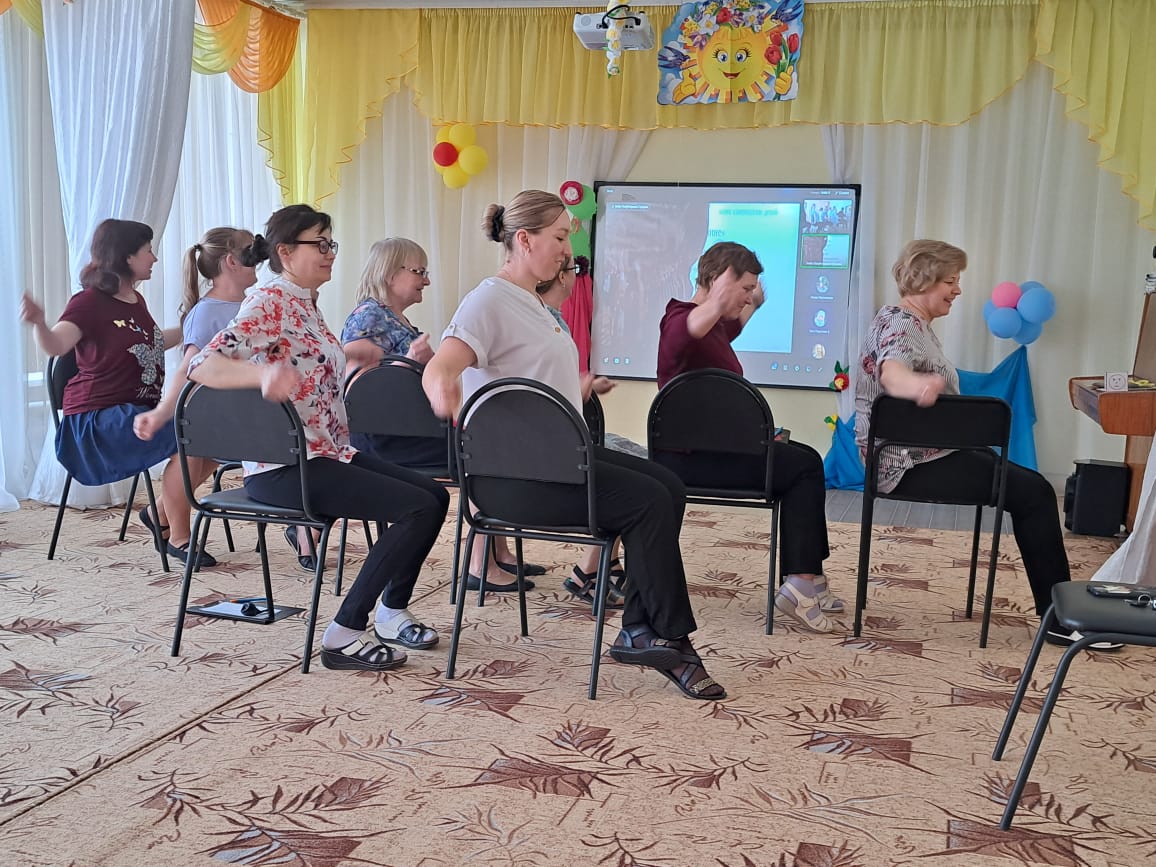 «Детский сад №19»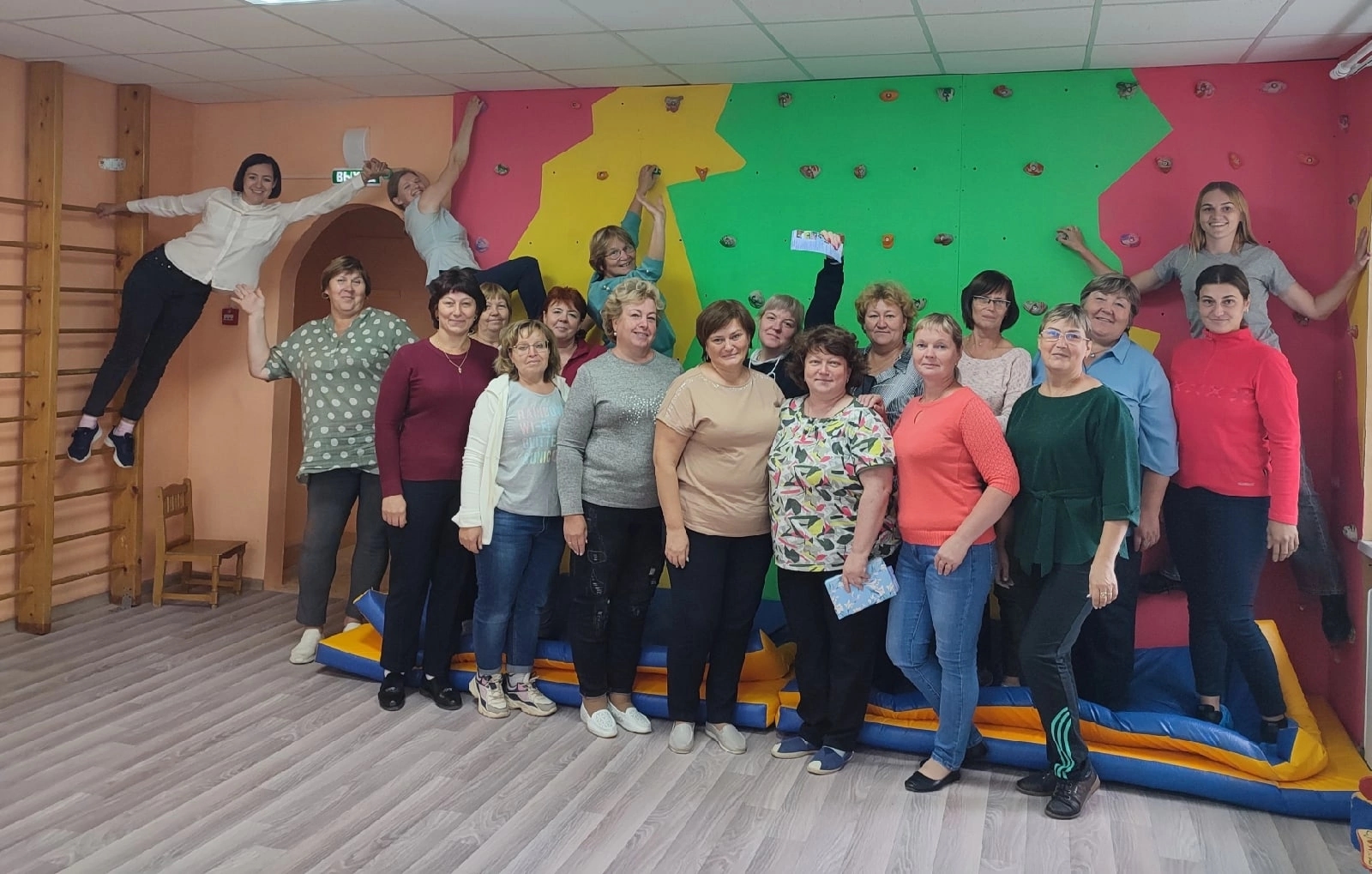 Онлайн-челлендж "Селфи с учителем" Школы города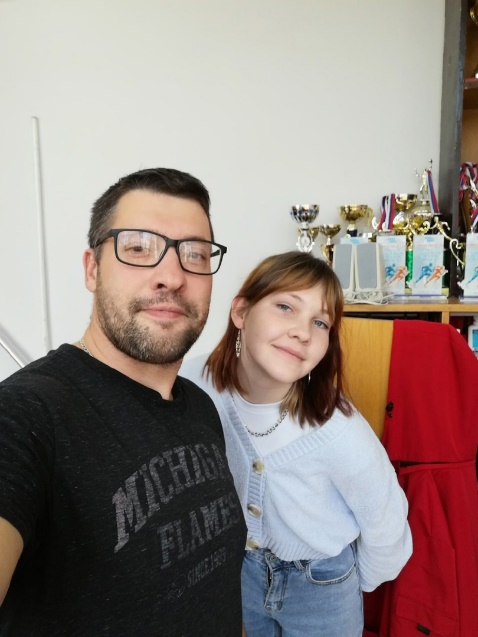 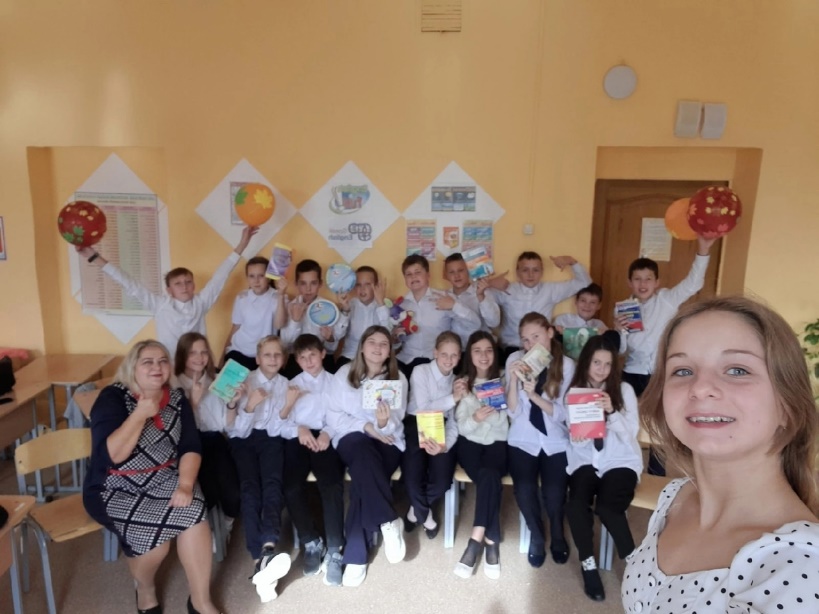 Психологическая игра с элементами тренинга "Идеальная школа" МБОУ «Гимназия»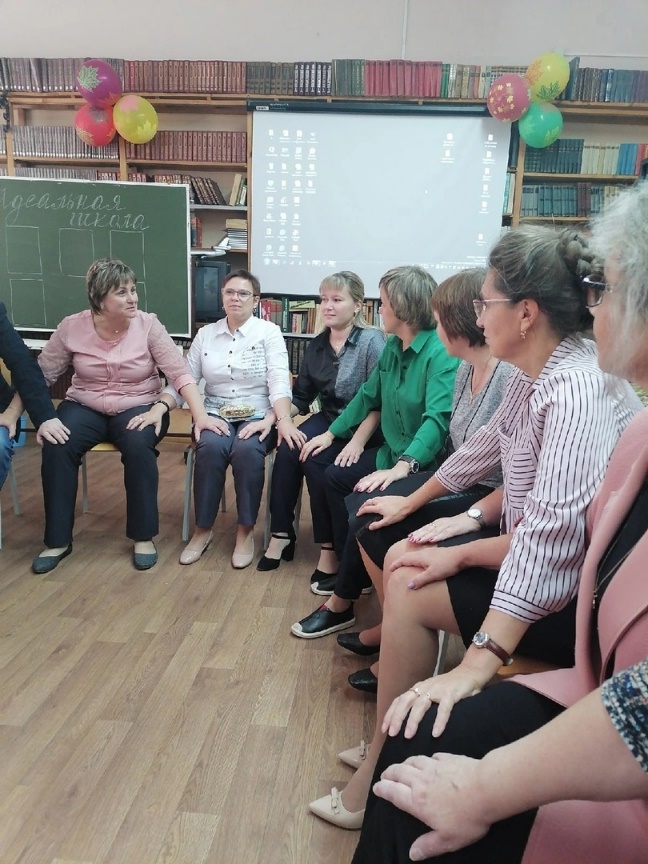 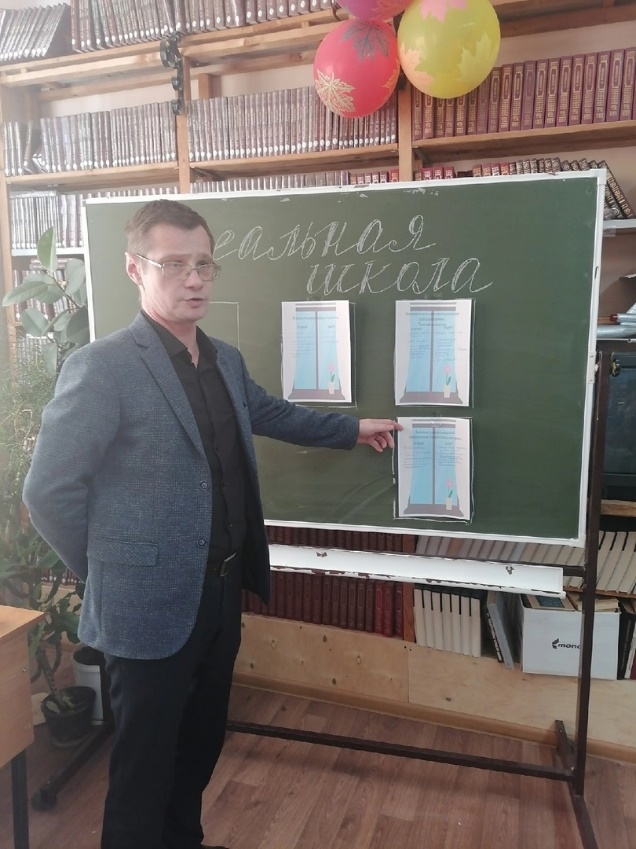 Среди основных задач, которые стоят перед первичными профсоюзными организациями  в 2022 году – это укрепление профсоюзных рядов, сохранение лучших традиций профсоюза, а также пропаганда своей деятельности. Члены профсоюза работников образования в АМО учувствуют в мероприятиях муниципального уровня так например:Председатель ППО МБОУ»БСОШ №1» Филинова К.Р. сыграла главную роль в театрализованной постановке Городского Дворца культуры «Легенды старого Урала», так же в постановке принимали участие и другие члены профсоюза: Дурбажева Н.В., Шелунцов В.В. и т.д.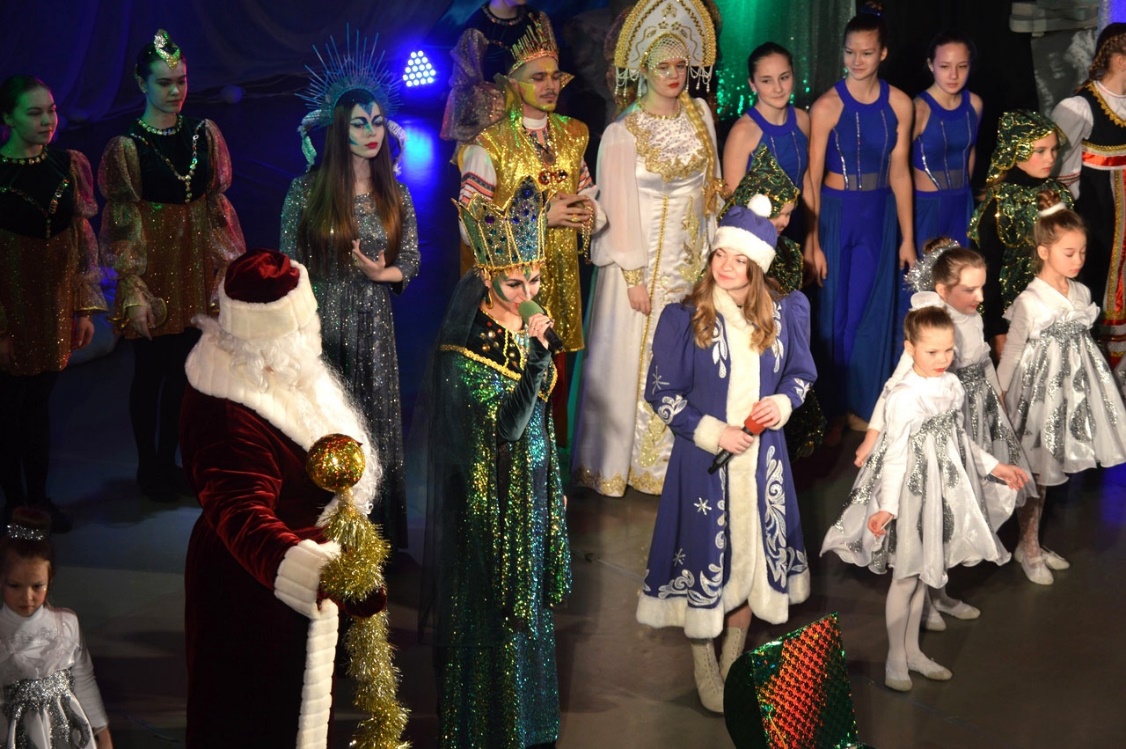 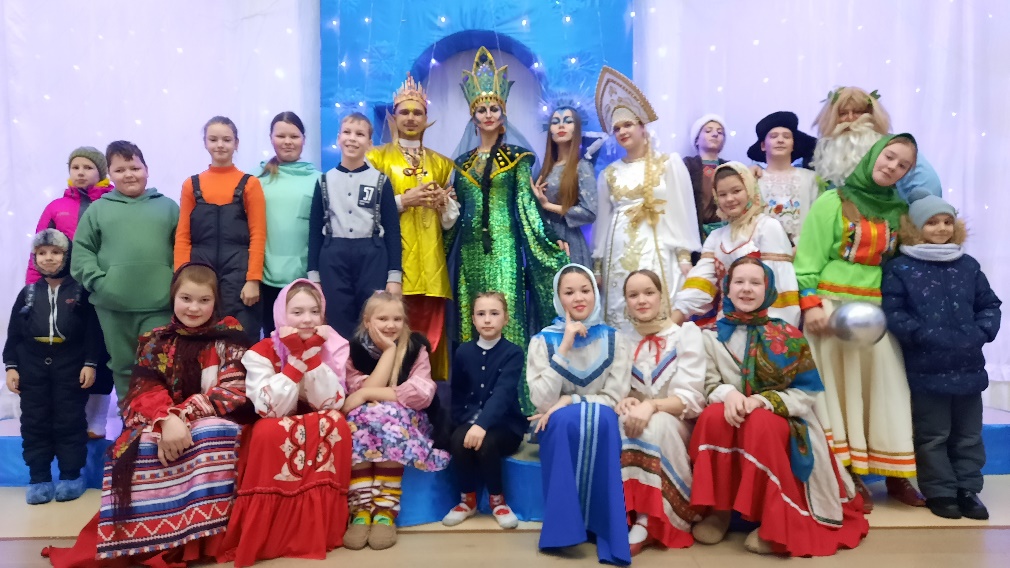 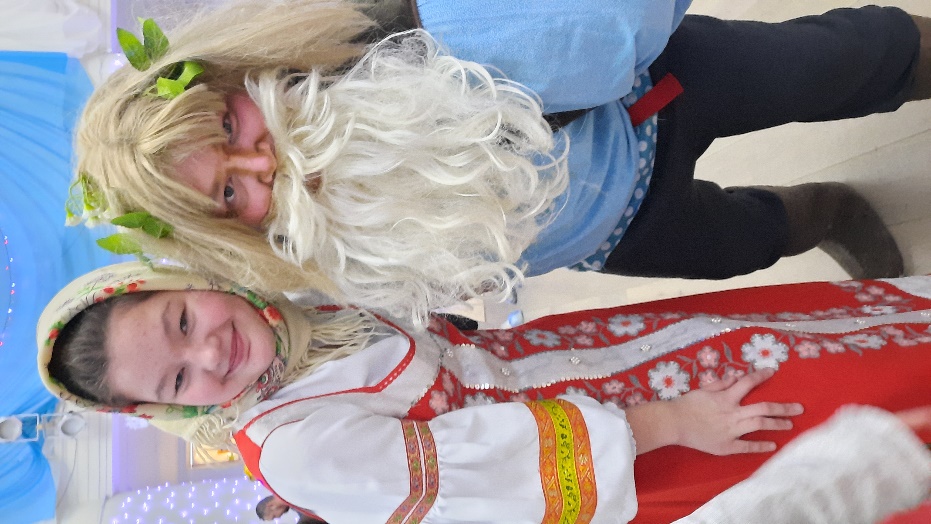 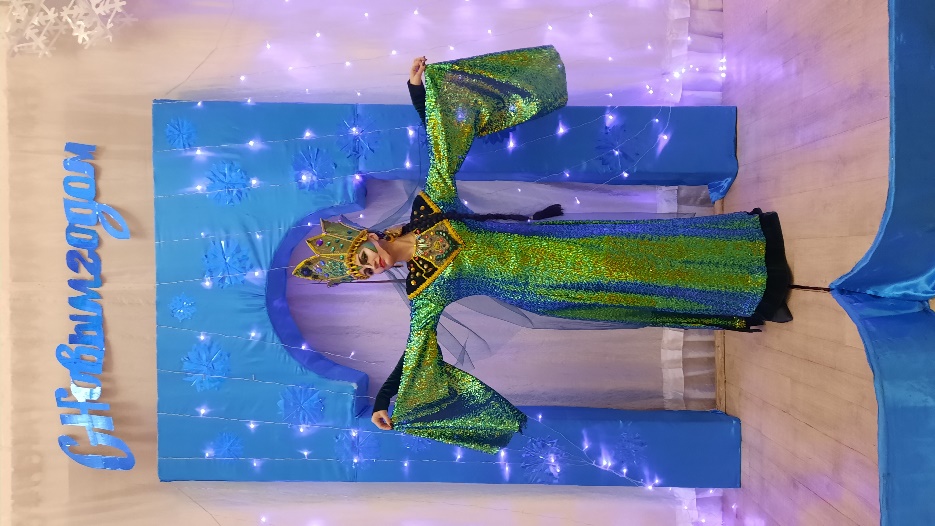 Очень важно проводить мероприятия которые объединяют  всех членов профсоюза. В 2022 году ТОП АМО организовала поездку в г.Чердынь на ландшафтный фестиваль «Зов Пармы» в которой приняли участия члены профсоюза всех ППО АМО. 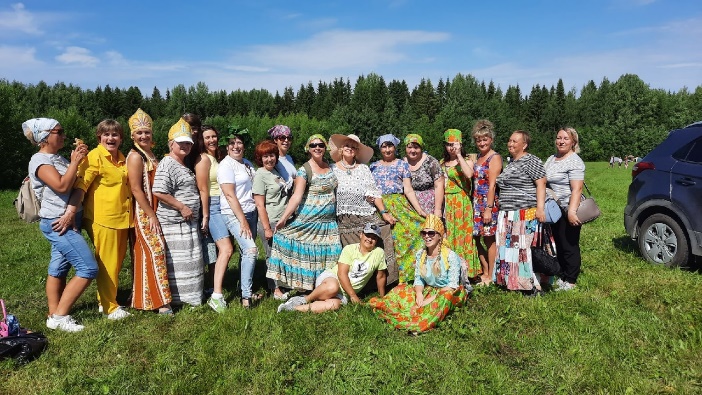 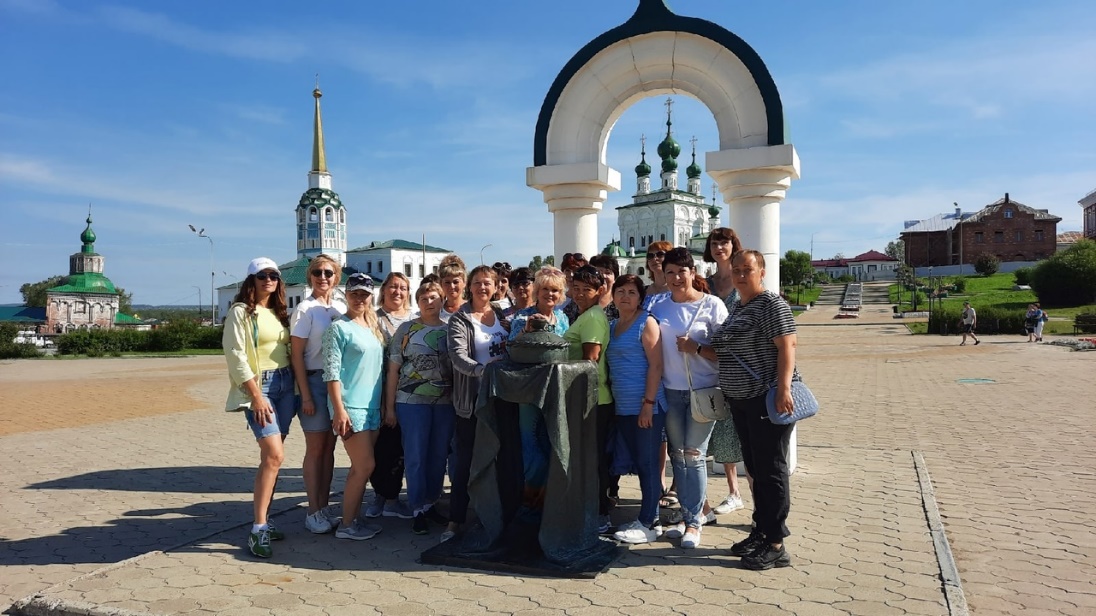 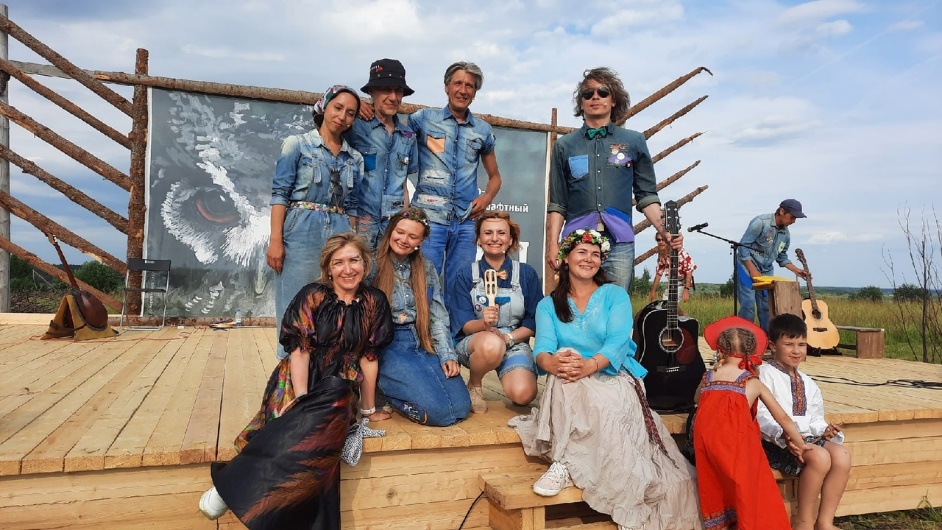 2 декабря 2022 года прошло мероприятие посвящённое Дню профсоюзного активиста были награждены члена профсоюза наградами разных уровней.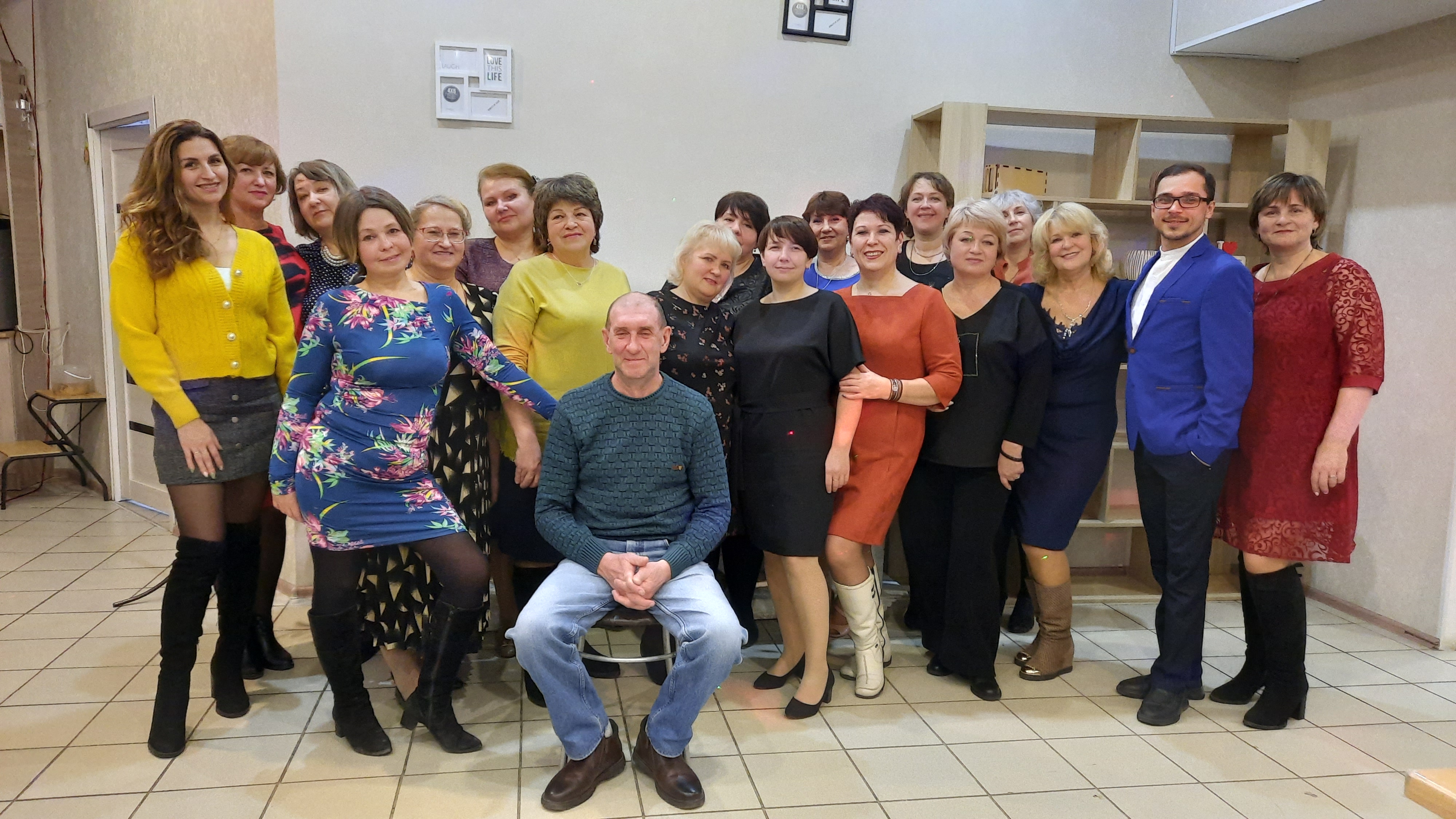 Подводя итоги деятельности территориальная организация профсоюза работников народного образования и науки РФ Александровского муниципального округа  в 2022 году, нужно отметить, что в работе профсоюзных организаций по увеличению численности ЧП, решению вопросов трудовых отношений между работниками и работодателями и реализации мер социальной поддержки работников отрасли имеется положительная динамика. Однако, несмотря на достигнутые успехи, в работе ТОП АМО и первичных профсоюзных организаций за 2022 год имеются проблемы. Необходимо обеспечить постоянную работу по мотивации членов профсоюза и увеличению численности первичных организаций, а также работе с молодежью.Основные направления деятельности районной  профсоюзной организации в 2023 году:Культурно – массовой и спортивно – оздоровительной работе, Развитии информационной политики и социального партнерства на всех уровнях.Продолжить работу над проектом «Цифровой профсоюз»Основные направления деятельности:Дальнейшее развитие социального партнерства.Оказание правовой помощи.Оперативное информирование и обучение профактива и членов профсоюза.Забота о здоровье членов профсоюза. Поиск новых форм в организации коллективного отдыха.Повышение эффективности деятельности профорганизации. Мотивация профсоюзного членства.Председатель территориальной организации Профсоюза работников народногообразования и науки  РФ Александровского МО                                                           Н.Ф. Горюнова